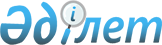 О социальной помощи отдельным категориям граждан
					
			Утративший силу
			
			
		
					Постановление акимата города Костанай Костанайской области от 3 января 2008 года № 1. Зарегистрировано Управлением юстиции города Костаная Костанайской области 23 января 2008 года № 9-1-95

      Сноска. Утратило силу - постановлением акимата города Костаная Костанайской области от 22.01.2009 № 101.

      В соответствии с подпунктом 3) статьи 64-1 Бюджетного кодекса Республики Казахстан, статьей 16 Закона Республики Казахстан "О социальной защите инвалидов в Республике Казахстан", статьей 7 Закона Республики Казахстан "О занятости населения", подпунктом 1) пункта 1 статьи 31 Закона Республики Казахстан "О местном государственном управлении в Республике Казахстан", решением Костанайского городского маслихата от 14 декабря 2007 года № 26 "О бюджете города Костаная на 2008 год" (регистрационный номер 9-1-93 от 26 декабря 2007 года) акимат города Костаная ПОСТАНОВЛЯЕТ:



      1. В целях реализации бюджетных программ "Социальная помощь отдельным категориям нуждающихся граждан по решениям местных представительных органов" и "Материальное обеспечение детей-инвалидов, воспитывающихся и обучающихся на дому" утвердить следующие виды социальных выплат из местного бюджета:

      1) ежемесячную социальную помощь на бытовые нужды инвалидам и участникам Великой Отечественной войны в размере тридцати процентов месячного расчетного показателя, установленного законом о республиканском бюджете на соответствующий год;

      2) социальную помощь на возмещение расходов, связанных с обследованием на компьютерном томографе детей-инвалидов и детей из малообеспеченных семей в размере ста процентов от стоимости обследования на основании расчетных документов;

      3) ежеквартальную социальную помощь детям-инвалидам воспитывающимся и обучающимся на дому в размере пятикратного месячного расчетного показателя, установленного законом о республиканском бюджете на соответствующий год на период учебного года;

      4) ежемесячную социальную помощь в размере месячного расчетного показателя, установленного законом о республиканском бюджете на соответствующий год:

      детям инвалидам и детям, по заключению психолого-медико-педагогической консультации, обучающимся в специальных организациях образования;

      детям до восемнадцати лет, больным сахарным диабетом;

      5) ежемесячную социальную помощь лицам, пенсионного возраста, удостоенным почетных званий Республики Казахстан или Казахской Советской Социалистической Республики, пенсионерам, получающим специальное государственное пособие или ранее получавшим пенсию за особые заслуги перед Республикой Казахстан, лицам, удостоенным звания "Почетный гражданин города Костаная" и пенсионерам, ранее получавшим персональные надбавки к пенсии за особые заслуги по решению местного исполнительного органа в размере 60 процентов месячного расчетного показателя, установленного законом о республиканском бюджете на соответствующий год на проезд в городском общественном транспорте;

      6) единовременную ежегодную социальную помощь гражданам, больным туберкулезом на дополнительное питание в период амбулаторного лечения в размере десятикратного месячного расчетного показателя, установленного законом о республиканском бюджете на соответствующий год;

      7) единовременную ежегодную социальную помощь лицам, удостоенным звания "Почетный гражданин города Костаная", проживающим в городе Костанае  в размере двадцати восьмикратного месячного расчетного показателя, установленного законом о республиканском бюджете на соответствующий год;

      8) единовременную ежегодную социальную помощь лицам, пенсионного возраста, удостоенным почетных званий Республики Казахстан или Казахской Советской Социалистической Республики, пенсионерам, получающим специальное государственное пособие или ранее получавшим пенсию за особые заслуги перед Республикой Казахстан и пенсионерам, ранее получавшим персональные надбавки к пенсии за особые заслуги по решению местного исполнительного органа в размере двадцати восьмикратного месячного расчетного показателя, установленного законом о республиканском бюджете на соответствующий год;

      9) единовременную социальную помощь для оплаты обучения в высших и средних профессиональных учебных заведений на основании решения комиссии по проведению отбора претендентов на получение социальной помощи в размере стоимости обучения;

      10) социальную помощь на погребение умерших несовершеннолетних детей и безработных граждан в размере двадцатикратного месячного расчетного показателя, установленного законом о республиканском бюджете на соответствующий год;

      11) социальную помощь на погребение умерших лиц, удостоенных званий Героя Советского Союза, Героя Социалистического труда, награжденных орденом Славы трех степеней, "Алтын Кыран", "Отан", "Данк", удостоенных звания "Халык каhарманы", удостоенных почетных званий Республики Казахстан или Казахской Советской Социалистической Республики, почетных граждан города Костаная (далее - социальная помощь на погребение умерших награжденных лиц) в размере тридцатикратного месячного расчетного показателя, установленного законом о республиканском бюджете на соответствующий год;

      12) социальную помощь на погребение не работавших граждан и по уважительным причинам (подтвержденным соответствующими документами), не зарегистрированным в качестве безработных в уполномоченном органе по вопросам занятости населения в размере десятикратного месячного расчетного показателя, установленного законом о республиканском бюджете на соответствующий год;

      13) единовременную социальную помощь малообеспеченным семьям (гражданам), имеющим среднедушевой доход в месяц ниже прожиточного минимума и гражданам в силу определенных обстоятельств, нуждающимся в экстренной социальной поддержке (подтвержденных соответствующими документами), независимо от дохода. Размер единовременной социальной помощи в каждом конкретном случае определяется комиссией по оказанию адресной социальной помощи (далее - комиссия), но не может превышать пятидесятикратного месячного расчетного показателя, установленного законом о республиканском бюджете на соответствующий год;

      14) единовременную социальную помощь к праздничным, памятным и знаменательным датам отдельным категориям граждан по решению комиссии. Категории граждан и размер единовременной социальной помощи к каждой конкретной дате определяется комиссией, но не может превышать пятикратного месячного расчетного показателя, установленного законом о республиканском бюджете на соответствующий год;

      15) единовременную социальную помощь семьям, проживающим в индивидуальных жилых домах с местным отоплением, у которых среднедушевой доход в месяц ниже прожиточного минимума, а также одиноко проживающим гражданам, среднедушевой доход которых в месяц не более пятнадцатикратного месячного расчетного показателя, участникам и инвалидам Великой Отечественной войны независимо от дохода, на приобретение твердого топлива в размере пятнадцатикратного месячного расчетного показателя, установленного законом о республиканском бюджете на соответствующий год.

      Сноска. Пункт 1 с изменениями, внесенными постановлением акимата города Костаная Костанайской области от 11.04.2008 № 921 (порядок введения в действие см. п.2).



      2. Определить уполномоченным органом по назначению и выплате социальной помощи государственное учреждение "Отдел занятости и социальных программ акимата города Костаная" (далее - уполномоченный орган).



      3. Определить, что:

      1) решение о назначении или об отказе в назначении социальной помощи принимает городская комиссия по оказанию адресной социальной помощи;

      2) ежемесячная социальная помощь на бытовые нужды участникам и инвалидам Великой Отечественной войны назначается с месяца подачи заявления и прекращается в связи со смертью заявителя или его выбытия за пределы территории города Костаная. Выплата прекращается с месяца следующего за месяцем, в котором наступили указанные события;

      3) социальная помощь на возмещение расходов, связанных с обследованием на компьютерном томографе детей-инвалидов, назначается и выплачивается родителям или иным законным представителям ребенка-инвалида независимо от дохода семьи, а детям из      малообеспеченных семей в случае если среднедушевой доход семьи, не превышает прожиточный минимум;

      4) социальная помощь детям - инвалидам воспитывающимся и обучающимся на дому назначается на текущий квартал и выплачивается на основании заключения психолого-медико-педагогической консультации с месяца подачи заявления. Выплата социальной помощи не производится в период проживания детей-инвалидов в домах-интернатах или санаторных школах;

      5) ежемесячная социальная помощь детям, по заключению психолого -медико-педагогической консультации и детям-инвалидам, обучающимся в специальных организациях образования назначается на период учебного года с 1 сентября до 1 июня соответствующего года с месяца подачи заявления. Для детей старших учебных классов сроки выплаты могут быть продлены при предоставлении подтверждающих документов о сроках окончания учебных занятий, но не более чем на два месяца.

      Социальная помощь детям, больным сахарным диабетом назначается на год с месяца подачи документов;

      6) ежемесячная социальная помощь на проезд в городском общественном транспорте не выплачивается лицам, имеющим право бесплатного проезда на городском общественном транспорте;

      7) лицам, имеющим право на получение единовременной ежегодной социальной помощи по основаниям указанным в подпунктах 7) и 8) пункта 1 настоящего постановления, социальная помощь выплачивается только по одному основанию по их выбору;

      8) единовременная социальная помощь на оплату обучения в высших учебных заведениях и средних профессиональных учебных заведениях выплачивается на основании справки учебного заведения о размере платы обучения на каждый учебный год;

      9) социальная помощь на погребение несовершеннолетних детей назначается одному из родителей или иному законному представителю в случае, когда трудоспособный отец (усыновитель, удочеритель) на день смерти ребенка зарегистрирован в качестве безработного в уполномоченном органе по вопросам занятости и если обращение последовало не позднее шести месяцев со дня смерти;

      10) социальная помощь назначается на погребение умерших безработных, которые на момент смерти были официально зарегистрированы в качестве безработного в уполномоченном органе по вопросам занятости;

      11) социальная помощь на погребение умерших безработных и умерших награжденных лиц выплачивается членам семьи умершего, либо другим лицам, осуществившим погребение, если обращение последовало не позднее шести месяцев со дня смерти:

      12) социальная помощь на погребение не работавших граждан и по уважительным причинам, не зарегистрированным в качестве безработных в уполномоченном органе по вопросам занятости населения выплачивается членам семьи умершего или лицам, осуществившим погребение, если обращение последовало не позднее шести месяцев со дня смерти;

      12-1) право на социальную помощь по основаниям, указанным в подпунктах 5), 8), 11) пункта 1 настоящего постановления имеют граждане, награжденные орденами "Отан", "Данк", удостоенные высшей степени отличия - звания "Халык Каһарманы", почетных званий Республики после вступления в силу Закона Республики Казахстан от 12 декабря 1995 года "О государственных наградах Республики Казахстан;

      13) единовременная социальная помощь малообеспеченным семьям (гражданам) оказывается после изучения материального положения семьи. Сведения о доходах заявитель заявляет самостоятельно и несет ответственность за их достоверность. Юридические лица вправе обратиться с ходатайством об оказании единовременной социальной помощи в интересах физических лиц;

      14) единовременная социальная помощь отдельным категориям граждан к праздничным, памятным и знаменательным датам назначается на основании базы данных уполномоченного органа, а также ветеранских организаций и общественных объединений;

      15) выплата социальной помощи осуществляется путем перечисления денежных средств на лицевой счет получателя социальной помощи через банки второго уровня или организации, имеющие лицензии Национального банка Республики Казахстан на соответствующие виды банковских операций, согласно спискам, представленным уполномоченным органом.

       Сноска. Пункт 3 с изменениями внесенными постановлением акимата города Костаная Костанайской области от 11.04.2008 № 921 (порядок введения в действие см. п.2).



      4. Утвердить прилагаемый перечень необходимых документов для назначения социальной помощи.



      5. Финансирование социальной помощи производить по бюджетной программе "Социальная помощь отдельным категориям нуждающихся граждан по решениям местных представительных органов".



      6. Постановление акимата города Костаная от 15 января 2007 года  № 86 "О социальной помощи отдельным категориям нуждающихся граждан" (регистрационный номер 9-1-68 от 21 февраля 2007 года) считать утратившим силу.



      7. Настоящее постановление вводится в действие после дня официального опубликования и распространяется на действия, возникшие с 1 января 2008 года.

      Сноска. Пункт 7 в редакции постановления акимата города Костаная Костанайской области от 11.04.2008 № 921 (порядок введения в действие см. п.2).



      8. Контроль за исполнением постановления возложить на заместителя акима города Костаная Ержанова Х.С.      Аким города      СОГЛАСОВАНО 

Перечень документов

для назначения социальной помощи      Сноска. Перечень с изменениями, внесенными постановлением акимата города Костаная Костанайской области от 11.04.2008 № 921 (порядок введения в действие см. п.2).      1. Обязательными документами для назначения социальной помощи являются:

      заявление лица, обратившегося за социальной помощью;

      копия документа, удостоверяющего личность заявителя;

      документ, подтверждающий место жительства;

      для заявителя, являющего законным представителем несовершеннолетнего ребенка - копия документа, подтверждающего наличие указанного статуса;

      1) на бытовые нужды инвалидам и участникам Великой Отечественной войны:

      копия удостоверения инвалида или участника Великой Отечественной войны;

      2) на возмещение расходов, связанных с обследованием на компьютерном томографе детей:

      направление лечебного учреждения на обследование компьютерным томографом ребенка;

      копия свидетельства о рождении ребенка; 

      копия справки медико-социальной экспертизы об установлении  инвалидности ребенку (для ребенка-инвалида);

      кассовый чек, свидетельствующий о наличном расчете за обследование; 

      счет для оплаты возмещения расходов, связанных с обследованием, выданный лечебным учреждением, в котором проведено обследование;

      сведения о доходах семьи за  квартал предшествующий кварталу обращения  (для детей из малообеспеченных семей);

      3) на ежеквартальную социальную помощь детям-инвалидам воспитывающимся и обучающимся на дому:

      копия свидетельства о рождении ребенка;

      копия справки медико-социальной экспертизы об установлении инвалидности;

      справка о необходимости обучения на дому, выданную психолого-медико-педагогической консультацией;

      справка, подтверждающая факт обучения на дому, выданная учебным заведением (предоставляется ежеквартально);

      4) на ежемесячную социальную помощь детям, по заключению психолого-медико-педагогической консультации и детям инвалидам, обучающимся в специальных организациях образования, а также детям больным сахарным диабетом:

      копия свидетельства о рождении ребенка;

      копия справки медико-социальной экспертизы о признании ребенка инвалидом (для детей-инвалидов);

      заключение психолого-медико-педагогической консультации о необходимости обучения ребенка в специальных организациях образования;

      документ, подтверждающий место учебы;

      справка, выданная лечебным учреждением о наличии заболевания (для детей больных сахарным диабетом);

      5) на ежемесячную социальную помощь на проезд в городском транспорте и единовременную ежегодную социальную помощь:

      для лиц, удостоенных почетных званий Республики Казахстан и Казахской Советской Социалистической Республики:

      копия документа, подтверждающего присвоение почетного звания;   для лиц, получающих специальное государственное пособие или ранее получавших пенсию за особые заслуги перед Республикой Казахстан:

      копия пенсионного удостоверения с отметкой о получении специального государственного пособия за особые заслуги перед Республикой Казахстан или выписка из решения о назначении указанной пенсии;

      для лиц, удостоенных звания "Почетный гражданин города Костаная": 

      копия документа, подтверждающего присвоение звания;

      для лиц, ранее получавших персональные надбавки к пенсии за особые заслуги по решению местного исполнительного органа:

      копия решения или копия пенсионного удостоверения с отметкой о назначении персональной надбавки к пенсии;

      6) на дополнительное питание гражданам, больным туберкулезом:

      копия свидетельства о рождении ребенка (для несовершеннолетних детей);

      справка из лечебного учреждения, подтверждающая  нахождение больного  на амбулаторном лечении;

      7) на единовременную социальную помощь лицам, удостоенным звания "Почетный гражданин города Костаная":

      копия документа, подтверждающего присвоение звания;

      8) на единовременную социальную помощь для оплаты обучения:

      решение комиссии по проведению отбора претендентов на получение социальной помощи;

      документ, подтверждающий место учебы и размер платы за обучение на учебный год;

      9) на погребение умерших несовершеннолетних детей:

      копия свидетельства о смерти или справка о смерти;

      выписка из актовой записи о рождении ребенка;

      справка из уполномоченного органа по вопросам занятости о регистрации отца (усыновителя, удочерителя) в качестве безработного;

      10) на погребение умерших безработных граждан:

      копия свидетельства о смерти или справка о смерти;

      справка, выданная уполномоченным органом по вопросам занятости, подтверждающая, что умерший был зарегистрирован в качестве безработного;

      11) на погребение умерших награжденных лиц:

      копия свидетельства о смерти или справка о смерти;

      копия удостоверения к награде или копия удостоверения о присвоении звания.

      Если погребение осуществлено членами семьи умершего, заявитель представляет копию документа, подтверждающего родственные отношения.

      Если погребение осуществлено не членами семьи умершего, заявитель представляет копию документа из ритуальной службы, подтверждающего осуществление погребения.

      12) на погребение не работавших граждан и по уважительным причинам, не зарегистрированным в качестве безработных:

      копия свидетельства о смерти или справка о смерти;

      копия трудовой книжки умершего гражданина;

      документ, подтверждающий место жительства умершего гражданина;

      справка уполномоченного органа по вопросам занятости населения, подтверждающая, что умерший не был зарегистрирован в качестве безработного;

      13) на социальную помощь для приобретения твердого топлива:

      сведения о доходах за квартал предшествующий кварталу обращения, самостоятельно занятые граждане заявляют доход в письменном виде;

      копия удостоверения инвалида или участника Великой Отечественной войны для данной категории граждан.

      2. Документы предоставляются в подлинниках и копиях для сверки. После сверки подлинники документов возвращаются заявителю, а копии документов заверяются и формируются в дело.
					© 2012. РГП на ПХВ «Институт законодательства и правовой информации Республики Казахстан» Министерства юстиции Республики Казахстан
				